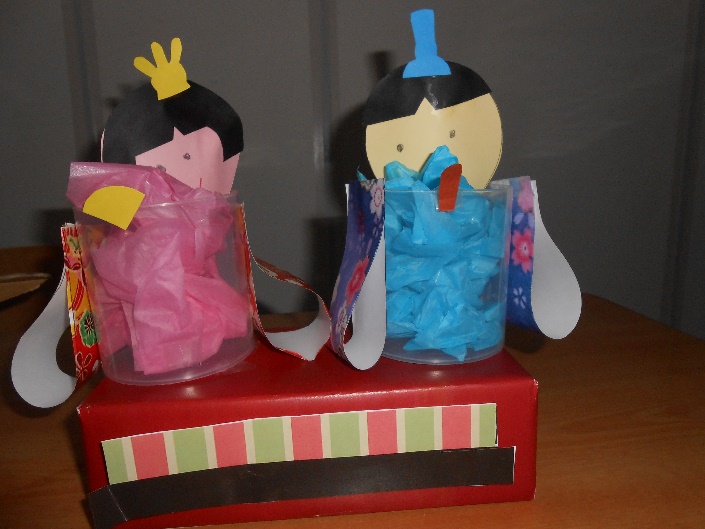 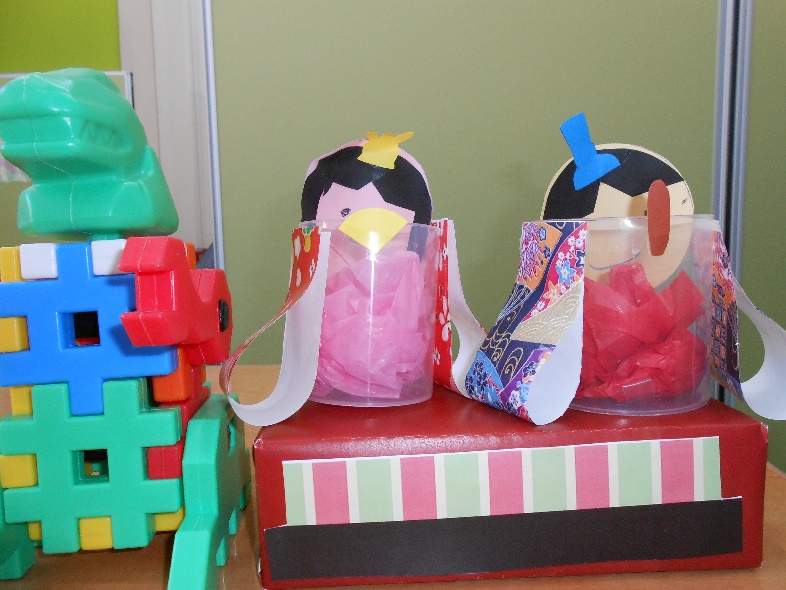 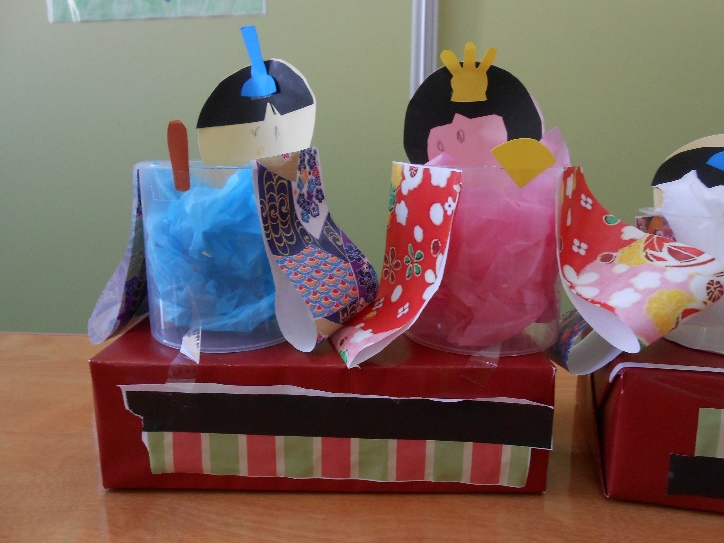 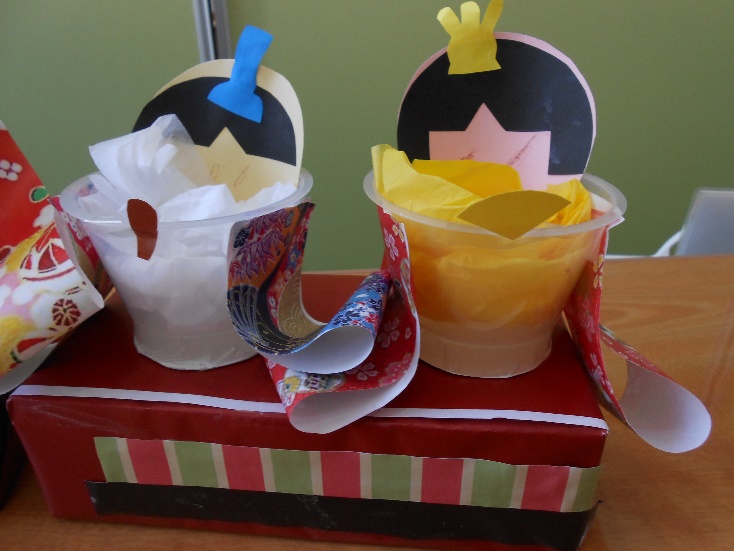 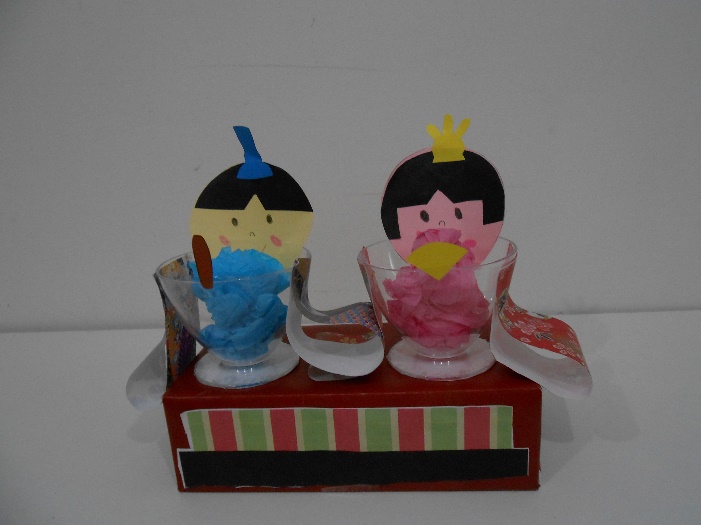 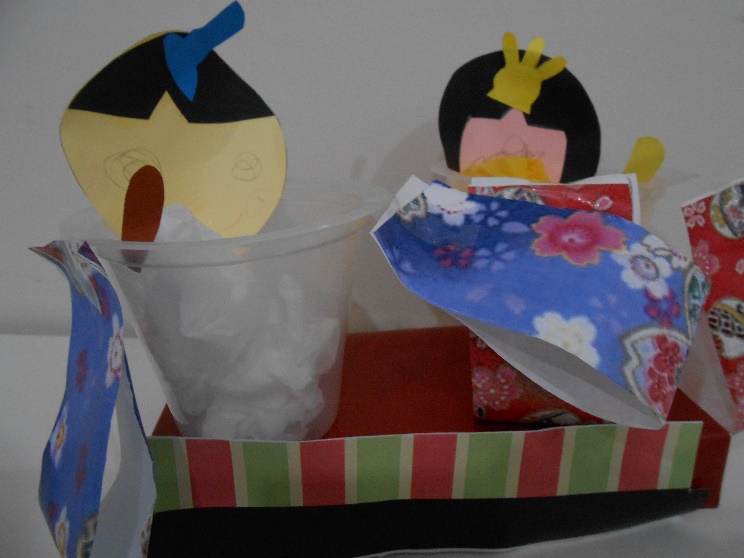 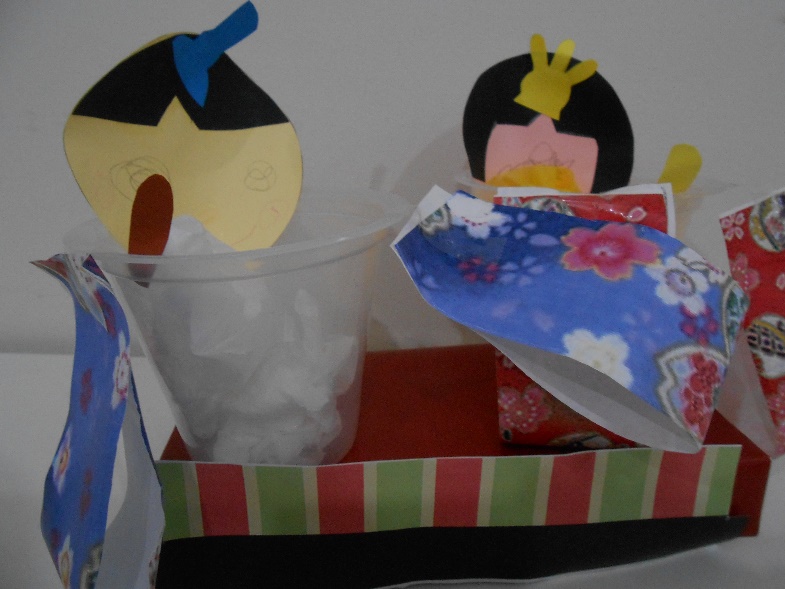 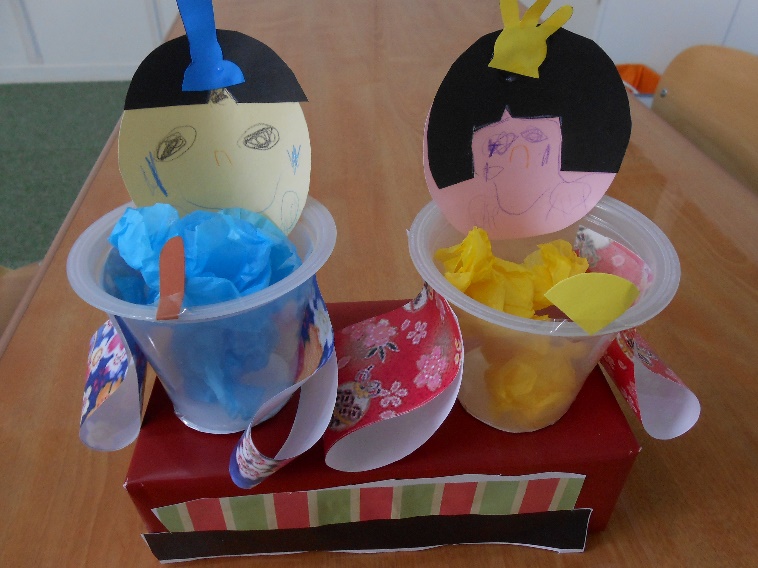 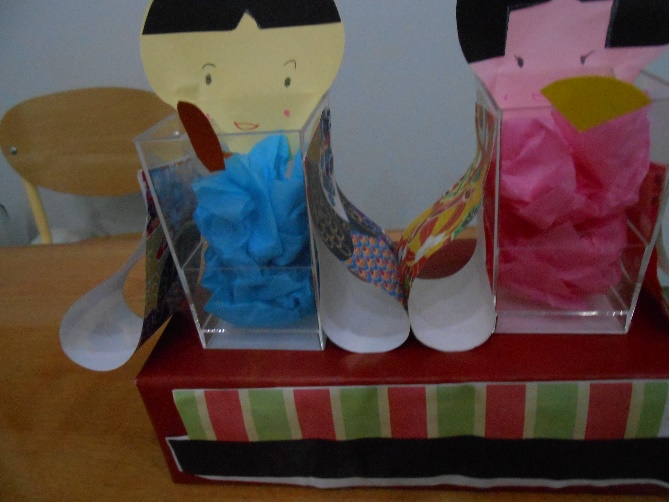 　　　　　　個別作品です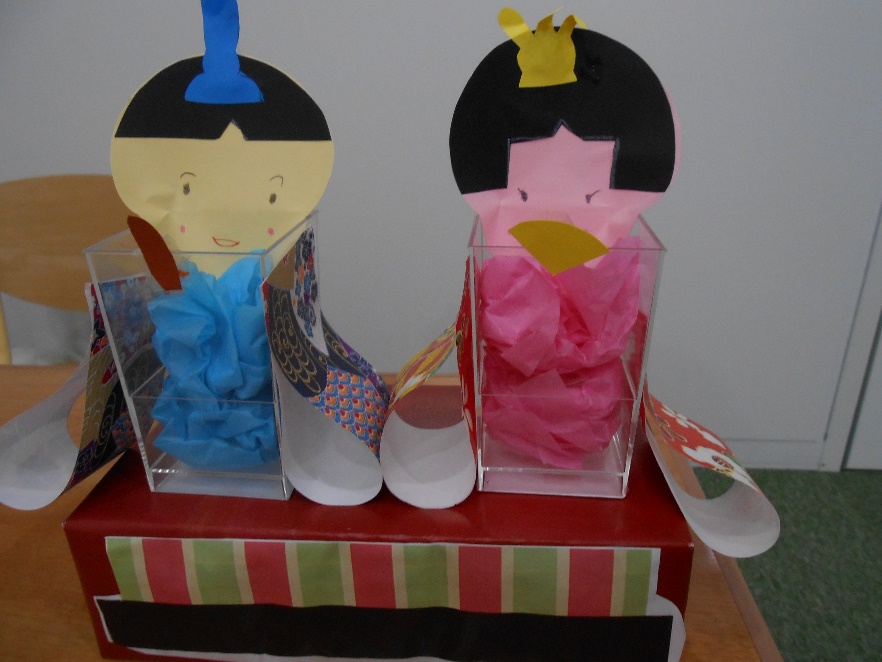 